แบบ P.3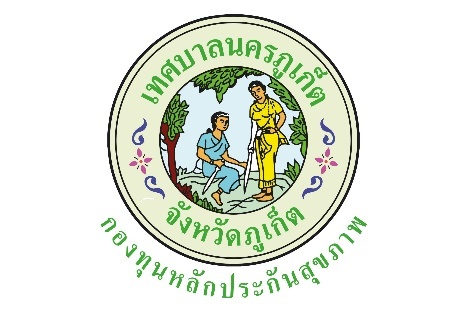 ปีงบประมาณ  2563แบบรายงานผลการดำเนินงาน/โครงการที่ได้รับงบประมาณสนับสนุนจากกองทุนหลักประกันสุขภาพเทศบาลนครภูเก็ตโครงการเฝ้าระวังภาวะสุขภาพพนักงานพ่นสารเคมีควบคุมแมลงนำโรคของเทศบาลนครภูเก็ต  ปี 2563วดป. ที่อนุมัติ 14 ก.พ. 25631.ตัวชี้วัด1. ร้อยละ 100 ของผู้ปฏิบัติงานพ่นสารเคมีกำจัดยุงและแมลงวันของกองการแพทย์เทศบาลนครภูเก็ตได้รับการตรวจสุขภาพอย่างละเอียดอย่างน้อยปีละ 1 ครั้ง  2. ร้อยละ 100 ของพนักงานพ่นสารเคมีกำจัดยุงและแมลงวันของกองการแพทย์เทศบาลนครภูเก็ตมีและใช้อุปกรณ์ป้องกันสารเคมีและมลพิษทางเสียง2.กลุ่มเป้าหมาย4. กลุ่มวัยทำงาน3.ระยะเวลา14 ก.พ. 2563 - 30 ก.ย. 25634.ผลการดำเนินการ1.ผู้ปฏิบัติงานพ่นสารเคมีกำจัดยุงและแมลงวันของกองการแพทย์เทศบาลนครภูเก็ต ทั้ง 5 คน ได้รับการตรวจสุขภาพ คิดเป็นร้อยละ 1002.ผู้ปฏิบัติงานพ่นสารเคมีกำจัดยุงและแมลงวันของกองการแพทย์เทศบาลนครภูเก็ต ทั้ง 5 คน ได้รับชุดปฏิบัติงาน และอุปกรณ์ที่จำเป็นในการปฏิบัติงาน คิดเป็นร้อยละ 1005.ผลสัมฤทธิ์ตามวัตถุประสงค์/ตัวชี้วัด บรรลุตามวัตถุประสงค์/ตัวชี้วัดของโครงการ ☐ ไม่บรรลุตามวัตถุประสงค์/ตัวชี้วัดของโครงการ 6.การเบิกจ่ายงบประมาณ7.ปัญหา/อุปสรรคในการดำเนินการ	ไม่มีมีปัญหา/อุปสรรค(ระบุ) -แนวทางการแก้ไข(ระบุ) -ลงชื่อ……..นาฏยา อักษรเพียร….…ผู้รายงาน(...นางนาฏยา อักษรเพียร....)ตำแหน่ง...พยาบาลวิชาชีพชำนาญการวันที่/เดือน/พ.ศ.................................................งบประมาณที่ได้รับอนุมัติ80,000บาทงบประมาณเบิกจ่ายจริง62,802บาทคิดเป็นร้อยละ78.50งบประมาณเหลือส่งคืนกองทุนฯ17,198บาทคิดเป็นร้อยละ21.50